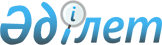 О внесении изменения в постановление Правительства Республики Казахстан от 6 мая 2000 года N 676
					
			Утративший силу
			
			
		
					Постановление Правительства Республики Казахстан от 21 июня 2005 года № 602. Утратило силу постановлением Правительства Республики Казахстан от 6 апреля 2012 года № 422

      Сноска. Утратило силу постановлением Правительства РК от 06.04.2012 № 422.      Правительство Республики Казахстан ПОСТАНОВЛЯЕТ: 

      1. Внести в постановление Правительства Республики Казахстан от 6 мая 2000 года N 676 "Об утверждении Национального плана по предупреждению нефтяных разливов и реагированию на них в море и внутренних водоемах Республики Казахстан" следующее изменение: 

      в пункте 3 слова "и действует до 1 января 2005 года" исключить. 

      2. Настоящее постановление вводится в действие с 1 января 2005 года.        Премьер-Министр 

      Республики Казахстан 
					© 2012. РГП на ПХВ «Институт законодательства и правовой информации Республики Казахстан» Министерства юстиции Республики Казахстан
				